Základní škola a Mateřská škola Brumovice, okres Břeclav, příspěvková organizaceJídelní lístek		Týden	 od:  29. 5. 2017	do:  2. 6. 201729. 5. 201730. 5. 2017 31. 5. 2017     1. 6. 2017	2. 6. 2017Jídlo je určené k okamžité spotřebě.Pitný režim je zajištěný celý den! Denně je k obědu možnost výběru šťávy, vody nebo mléka.Zodpovídá: vedoucí ŠJ Veronika VeseláVaří: Milena Sedláčková, Vendula Winklerová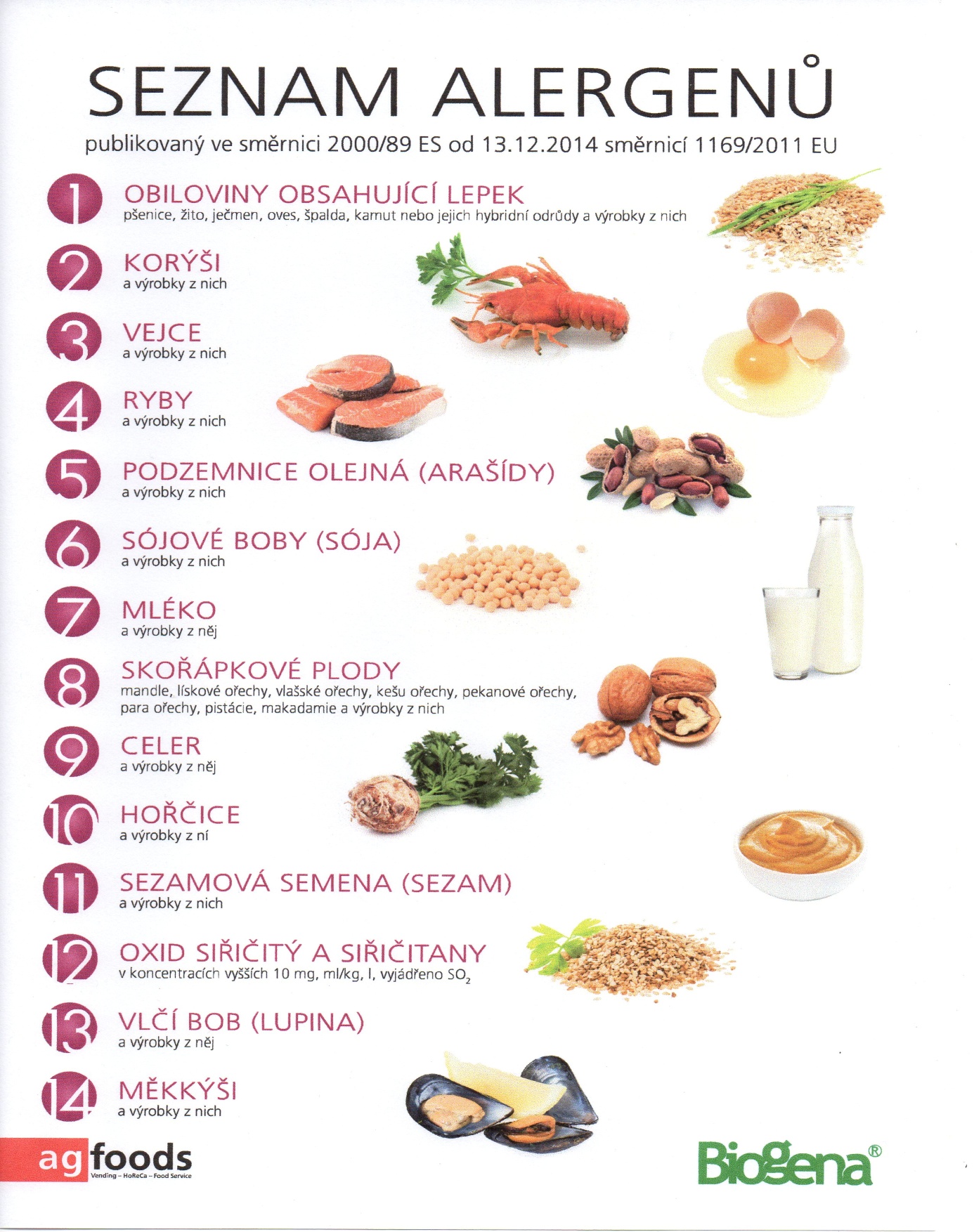 OBILOVINY  OBSAHUJÍCÍ  LEPEK:          1	a)     pšenice					b)     žito					c)     ječmen					d)     oves  					e)     špalda					f)      kamut Pondělí1ad,7,11Přesnídávkaovesná kaše ovocná, ovoce, mléko1e,9Polévkazeleninová s bulgurem1a,3,7Obědkuřecí stehýnko v těstíčku, nové brambory, kompot, šťáva1ab,7Svačinachléb žitnopšen. s brokolicovou pomazánkou, zelenina, šťávaÚterý1ac,7Přesnídávkasýrová bulka, ovoce, ochucené mléko, šťáva1a,9Polévkahrstková1a,3,7Obědkynuté knedlíky sypané perníkem, ZŠ ovoce, mléčný koktejl1ab,3,7Svačinachléb žitnopšen. s vaječnou pomazánkou, zelenina, šťávaStředa1b,6,7,10,11131b,6,7,10,1113PřesnídávkaPřesnídávkachléb celozrnný s luštěninovou pomazánkou, ovoce, mlékochléb celozrnný s luštěninovou pomazánkou, ovoce, mléko1abe,91abe,9PolévkaPolévkadýňová s krutonydýňová s krutony1a,3,71a,3,7ObědObědpečená kotleta, špenát, bramborové knedlíky, šťávapečená kotleta, špenát, bramborové knedlíky, šťáva1ab,3,101ab,3,10SvačinaSvačinachléb žitnopšen. se škvarkovou  pomazánkou, zelenina, šťávachléb žitnopšen. se škvarkovou  pomazánkou, zelenina, šťávaČtvrtek1ab,4,7Přesnídávkachléb farmářský s tuňákovou pomazánkou, zelenina, šťáva1e,9Polévkamrkvovou1a,3,7Obědpizza se sýrem a kečupem, šťáva1ac,7Svačinaveka s Lučinou, ovoce, ochucené mlékoPátek1a,3,6,7,8Přesnídávkarohlík s nutellou, ovoce, mléko, šťáva1a,3,9Polévkavývar s nudlemi1a,7Obědmexický guláš, rýže, voda1ab,Svačinachléb žitnopšen. s bazalkovou pomazánkou, zelenina, šťáva